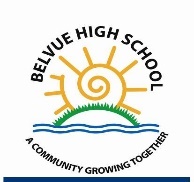      Belvue School	  Rowdell Road Northolt, UB5 6AG                        Tel: 0208 845 5766   Assistant Head in Special School in Northolt, EalingLeadership Scale 15 – 19 (£75,545 - £82,433) Permanent Post, Required for September 2024 Are you looking for your next leadership challenge and ambitious to develop your career? If so, this is a great opportunity for a strong enthusiastic and dedicated leader.Belvue School is a secondary special school for young people with moderate and severe learning difficulties in the London Borough of Ealing. We are committed to providing an outstanding and inclusive education for our young people and have a positive and stimulating environment with a range of wonderful learning opportunities. The school has exceptional outdoor and woodland learning spaces and strong community partnerships. We offer a very broad and yet personalised curriculum in order to meet the needs of each learner and allow them to achieve their potential which underpins all of the interactions with our school and with all our stakeholders.The school is seeking to recruit an inspiring Assistant Head to join our established committed and enthusiastic Senior Leadership Team.  The successful candidate will be an experienced middle leader with extensive knowledge of teaching and learning and a desire to develop professionally at a strategic level within a school. You should be able to inspire and enthuse our young people, staff and the community and always lead by example with integrity, creativity and clarity.The successful candidate must possess excellent communication and personal skills and be able to build supportive and trusting relationships with pupils, families and colleagues and be committed to delivering learning to young people with special educational needs in a creative, inspiring and innovative manner. The successful candidate will teach core subject/s within the school. The school is committed to extensive and quality CPD, which will ensure that you develop professionally. You will receive professional support, effective feedback and opportunities for reflection in a warm and supportive environmentClosing Date for applications: Midday Wednesday 8th May 2024   Interview Dates:  Wednesday 22nd & Thursday 23rd May 2024  You can find out more about working at Belvue School at:  https://www.belvueschool.com/join-the-team All applications must complete an application form and once completed send email to victoriaom@belvue.ealing.sch.uk, please note CV’s will not be accepted. Belvue School is committed to upholding the highest possible safeguarding standards and follows safe recruitment practices to protect children and vulnerable adults. The Successful candidate will be required to apply for an Enhanced Disclosure from the Disclosure & Barring Service.  Further information can be found at www.gov.uk.Belvue School is committed to upholding the highest possible safeguarding standards and follows safe recruitment practices to protect children and vulnerable adults. This role involves safeguarding responsibilities.  All staff at Belvue School must adhere to statutory guidance, or safeguarding policy and staff code of conduct in order to fulfil these responsibilities. The Successful candidate will be required to apply for an Enhanced Disclosure from the Disclosure & Barring Service.  Further information can be found at www.gov.uk.Also in line with KCSIE 2023 and safer recruitment practices, the school may conduct an online search for all shortlisted candidates. The online search is part of our safeguarding checks and will seek publicly available information on candidates’ suitability to work with children. Shortlisted candidates will be provided with further guidance and will be asked to clarify their online presenceThis post is exempt from the rehabilitation of offender’s act 1974, which provides that when applying for certain jobs and activities certain spent convictions and cautions are protected so that they do not need to be disclosed.  Shortlisted candidates are required to complete a self-declaration form.  It is an offence to apply for this role if the applicant is barred from engaging in regulated activity relevant to children.  For roles that involve regulated activity with vulnerable adults an adult barred list check is 